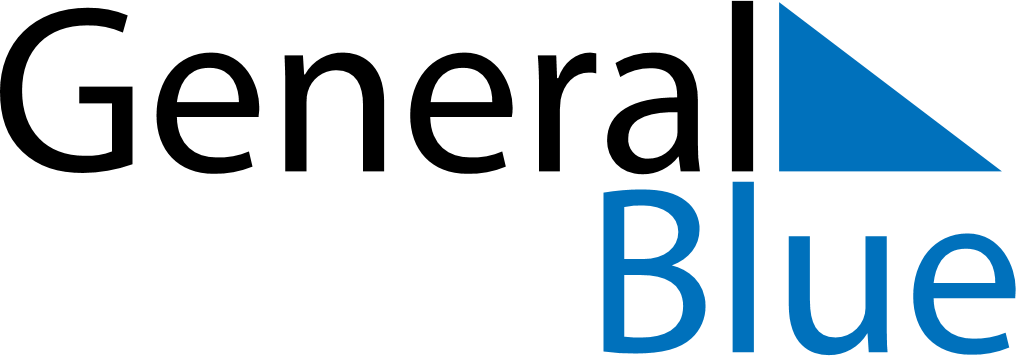 Daily PlannerOctober 30, 2022 - November 5, 2022Daily PlannerOctober 30, 2022 - November 5, 2022Daily PlannerOctober 30, 2022 - November 5, 2022Daily PlannerOctober 30, 2022 - November 5, 2022Daily PlannerOctober 30, 2022 - November 5, 2022Daily PlannerOctober 30, 2022 - November 5, 2022Daily Planner SundayOct 30MondayOct 31TuesdayNov 01WednesdayNov 02ThursdayNov 03 FridayNov 04 SaturdayNov 05MorningAfternoonEvening